Wyniki kontroli przeprowadzonych przez WIJHARS z/s w Zielonej Górze 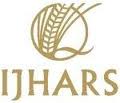 w II kwartale 2020 r.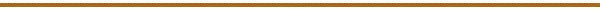 Wojewódzki Inspektorat Jakości Handlowej Artykułów Rolno-Spożywczych z/s w Zielonej Górze w II kwartale 2020 r. przeprowadził następujące, poniżej opisane, kontrole jakości handlowej artykułów rolno-spożywczych oraz inne czynności zawarte w zakresie zadań Inspekcji Jakości Handlowej Artykułów Rolno-Spożywczych:KONTROLE KRAJOWE PLANOWE WG WYTYCZNYCH GŁÓWNEGO INSPEKTORA IJHARSKontrole planowe w zakresie jakości handlowej przetworów mięsnych Celem kontroli było sprawdzenie jakości handlowej przetworów mięsnych w zakresie zgodności z obowiązującymi przepisami prawnymi z uwzględnieniem identyfikacji gatunkowej surowca. Produktami priorytetowymi były kiełbasy z uwzględnieniem produktów dla dzieci i młodzieży oraz kiełbasy grillowe. Elementem kontroli było również sprawdzenie informacji o wartości odżywczej produktu. 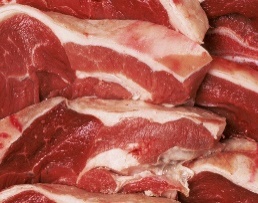 W toku kontroli zwrócono również uwagę na:identyfikację surowca mięsnego na podstawie badań laboratoryjnych,spełnienie wymagań określonych w rozporządzeniu nr 1333/2008
i rozporządzeniu 1129/2011,prawidłowość znakowania na podstawie wymagań rozporządzenia 1169/2011,prawidłowość znakowania na zgodność z obowiązującymi przepisami prawa, w tym również dotyczącymi rolnictwa ekologicznego oraz produktów posiadających chronione nazwy pochodzenia (ChNP), chronione oznaczenia geograficzne (ChOG) lub będących gwarantowanymi tradycyjnymi specjalnościami (GTS),warunki/ sposób składowania przetworów mięsnych,zjawisko „podwójnej jakości”,weryfikację pracy rzeczoznawców. Wojewódzki Inspektorat Jakości Handlowej Artykułów Rolno-Spożywczych z/s w Zielonej Górze przeprowadził w II kwartale 2020r. kontrolę planową w zakresie jakości handlowej przetworów mięsnych w 13 podmiotach gospodarczych.Wnioski i ustalenia końcowe:ogółem skontrolowano 26 partii przetworów mięsnych o łącznej masie 7.554,75kg,ocenie organoleptycznej poddano ogółem 8 partii przetworów mięsnych 
o łącznej masie 6.643,8 kg -  nieprawidłowości nie stwierdzono;badaniom laboratoryjnym poddano ogółem 17 partii przetworów mięsnych                        o łącznej masie 7.183,8 kg- nie stwierdzono nieprawidłowości;kontroli znakowania poddano ogółem 26 partii przetworów mięsnych                      o łącznej masie 7.554,75 kg, nie stwierdzono nieprawidłowości.Sankcje:W żadnej spośród skontrolowanych jednostek nie stwierdzono nieprawidłowości i w związku z tym nie wymierzono sankcji karnych.Kontrole planowe w zakresie jakości handlowej ziemniaków Celem kontroli było sprawdzenie jakości handlowej ziemniaków konsumpcyjnych, ze szczególnym uwzględnieniem: 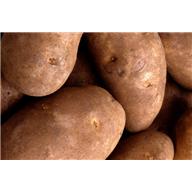 jakości ziemniaków wczesnych/młodych i jadalnych,prawidłowości znakowania ziemniaków, prawidłowości podawania na opakowaniu ziemniaków informacji o państwie pochodzenia wraz z wizerunkiem flagi państwa pochodzenia, weryfikacji informacji o kraju pochodzenia.Wojewódzki Inspektorat Jakości Handlowej Artykułów Rolno-Spożywczych z siedzibą w Zielonej Górze w II kwartale 2020 r. przeprowadził 3 kontrole planowe w zakresie jakości handlowej ziemniaków w 3 podmiotach.Wnioski i ustalenia końcowe:Kontrolę w zakresie jakości handlowej ziemniaków przeprowadzono w 3 podmiotach,Kontrolowane podmioty to dwie hurtownie i Centrum Dystrybucyjne,Skontrolowano 4 partie ziemniaków o łącznej wielkości 10 511,0 kg,Nieprawidłowości w zakresie znakowania stwierdzono w 1 podmiocie gospodarczym , dotyczyły 1 partii ziemniaków wczesnych o łącznej masie 675 kg.Sankcje:W związku z wykrytymi nieprawidłowościami w przypadku 1 producenta w zakresie znakowania 1 partii ziemniaków wczesnych wszczęto postępowanie administracyjne,Działając, na podstawie art. 29 ust. 1 pkt 1 ustawy z dnia 21 grudnia 2000r. o jakości handlowej artykułów rolno-spożywczych (t.j. Dz. U. z 2019 r. poz. 2178.), w związku  z art. 104 i art. 109 § 2 ustawy z 14 czerwca 1960 r. Kodeks postępowania administracyjnego (t.j. Dz. U. z 2020 r. poz. 256) wydano decyzję zakazującą wprowadzania do obrotu 1 partii ziemniaków wczesnych,W związku z wykrytymi nieprawidłowościami zostanie wydana decyzja karna z tytułu zafałszowania dotycząca ww. partii ziemniaków wczesnych,Wystosowane będą zalecenia pokontrolne.Kontrole planowe w zakresie jakości handlowej wyrobów ciastkarskich
i cukierniczychCelem kontroli było sprawdzenie jakości handlowej wyrobów ciastkarskich i cukierniczych, w tym wyrobów czekoladowych z uwzględnieniem produktów dla dzieci i młodzieży.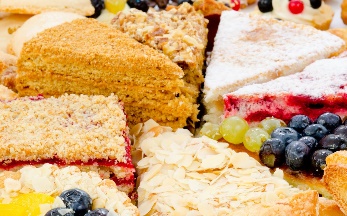 W toku kontroli zwrócono również uwagę na:prawidłowość znakowania wyrobów ciastkarskich i cukierniczych na zgodność z obowiązującymi przepisami prawa, w tym dotyczącymi rolnictwa ekologicznego oraz produktów posiadających chronione nazwy pochodzenia (ChNP), chronione oznaczenia geograficzne (ChOG) lub będących gwarantowanymi tradycyjnymi specjalnościami (GTS),sposób oraz warunki składowania,wymagania formalno-prawne, w tym pracę rzeczoznawców, aktualność danych o przedsiębiorcach znajdujących się w systemie ZSI 
w zakresie prowadzonej przez nich działalności obejmującej produkcję, składowanie, konfekcjonowanie i obrót wyrobami ciastkarskimi i cukierniczymi;Zgodnie z programem kontroli z marca 2020r., Wojewódzki Inspektorat Jakości Handlowej Artykułów Rolno-Spożywczych z/s w Zielonej Górze przeprowadził 
w I kwartale 2020r. kontrolę planową w zakresie jakości handlowej wyrobów ciastkarskich i cukierniczych w 20 podmiotach gospodarczychWnioski i ustalenia końcowe:Wszyscy kontrolowani przedsiębiorcy (20) posiadali aktualne dokumenty (atesty, świadectwa jakości, certyfikaty produktu, deklaracje zgodności, potwierdzające jakość handlową stosowanych surowców do produkcji wyrobów ciastkarskich. Na podstawie kontroli ww. dokumentów nie stwierdzono nieprawidłowości w zakresie ich stosowania,Ponadto ustalono, iż kontrolowane podmioty w procesie produkcji wyrobów ciastkarskich stosują produkty, kore były zaopatrzone w etykiety z nazwą, składem, sposobem użycia i aktualnym terminem przydatności. Kontrolowane warunki przechowywania surowców i półproduktów do produkcji wyrobów ciastkarskich zapewniają zachowanie właściwej jakości handlowej,Kontrola wykazała, iż w procesie produkcji wyrobów ciastkarskich jako surowiec nie były wykorzystywane wyroby mlekopodobne w proszku tj. produkty zawierające w swoim składzie składniki mleczne oraz tłuszcz niemleczny – obcy,Nie stwierdzono stosowania niedozwolonych dodatków do żywności. Na podstawie przeprowadzonych kontroli  oznakowania użytych surowców oraz ich składników stwierdza się iż spełniały one wymagania określone w przepisach prawa,W wyniku czynności kontrolnych stwierdzono, że produkcja była prowadzona zgodnie z zasadami opisanymi w zakładowych systemach jakości, schematach technologicznych produkcji oraz recepturach wyrobów ciastkarskich,Kontrola technologii produkcji nie wykazała niezgodności przeprowadzonego w zakładach  procesu produkcji wyrobów ciastkarskich z deklaracjami producenta,Do badań laboratoryjnych, pobrano próbki z 3 partii wyrobów ciastkarskich o łącznej masie 13.821,36 kg,Wszystkie poddane ocenie próbki spełniały wymagania w zakresie cech organoleptycznych deklarowane w specyfikacjach na poszczególne wyroby,Przeprowadzone badania laboratoryjne ww. partii artykułów potwierdziły zgodność badanych produktów z deklaracjami producenta. Próbki spełniały wymagania deklarowanej wartości odżywczej oraz Wytycznych dla właściwych organów w sprawie kontroli zgodności z Prawodawstwem UE w odniesieniu do Rozporządzenia Parlamenty Europejskiego i Rady (UE) nr 1169/2011 z dnia 25.10.2011 r. pod względem zawartości tłuszczu,Przeprowadzone czynności kontrolne u przedsiębiorców wykazały, że wyroby ciastkarskie wprowadzano do obrotu luzem (blachy cukiernicze) oraz w opakowaniach. Oznakowanie kontrolowanych wyrobów ciastkarskich opakowanych wykonane było w formie nadruków, trwałe, nieusuwalne, czytelne w języku polskim. Wśród skontrolowanych partii znajdowały się produkty paczkowane z użyciem znaku „e” oraz bez znaku „e”,Podczas kontroli sprawdzono prawidłowość znakowania w zakresie umieszczania na opakowaniach kontrolowanych wyrobów wszystkich wymaganych przepisami informacji oraz podawania tych danych zgodnie 
z zasadami i warunkami określonymi w obowiązujących przepisach. Kontrolowane podmioty nie znakowały swoich wyrobów z użyciem informacji „Produkt polski” oraz nie stosowały zapisów typy „Wolne od GMO”.Ogółem kontroli znakowania wyrobów ciastkarskich poddano 50 partii o łącznej masie 25.010,638 kg,Kontroli znakowania wyrobów ciastkarskich wprowadzanych do obrotu luzem poddano ogółem 37  partii o łącznej masie 590,794 kg,Kontroli znakowania wyrobów ciastkarskich opakowanych lub paczkowanych wprowadzanych do obrotu poddano ogółem 13  partii o łącznej masie 24.419,844 kg, W trakcie trwania kontroli sprawdzono warunki i sposób składowania wyrobu gotowego i stwierdzono iż we wszystkich kontrolowanych podmiotach były zgodne z wymaganiami wskazanymi na opakowaniu – etykiecie oraz „opisie produktu”,Wszystkie kontrolowane podmioty gospodarcze (20), w których została przeprowadzona kontrola w zakresie jakość handlowa wyrobów ciastkarskich i cukierniczych dokonały zgłoszenia prowadzonej działalności gospodarczej w zakresie produkcji, składowania, konfekcjonowania i obrotu właściwemu ze względu na miejsce zamieszkania lub siedziby podmiotu – Wojewódzkiemu Inspektorowi Jakości Handlowej Artykułów Rolno-Spożywczych,Nie stwierdzono zjawiska „podwójnej jakości”. Sankcje:Nie zastosowano sankcji karnych.Wyniki kontroli planowej jakości handlowej wina z winogron pochodzących z upraw winorośli położonych na terytorium PolskiCelem kontroli było sprawdzenie jakości handlowej wina 
z winogron pochodzących z upraw winorośli położonych na terytorium Polski, w zakresie zgodności z deklaracją producenta oraz przepisami prawa żywnościowego.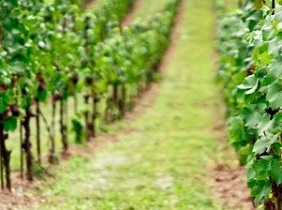 Wojewódzki Inspektorat Jakości Handlowej Artykułów Rolno-Spożywczych w Zielonej Górze przeprowadził kontrole planowe w zakresie jakości handlowej wina z winogron pochodzących z upraw winorośli położonych na terytorium Polski w 4 podmiotach.Wnioski i ustalenia końcowe:W celu przeprowadzenia badań laboratoryjnych pobrano łącznie 4 próbki,  reprezentujące 4 partie o łącznej wielkości 138,7425 hl;W celu dokonania oceny prawidłowości znakowania wina  pobrano  ogółem 4 próbki,  reprezentujące 4 partie o łącznej wielkości 138,7425 hl;Przeprowadzone oględziny opakowań jednostkowych wykazały, że butelki znakowano przy użyciu etykiet, w języku polskim. Oznakowanie opakowań wchodzących w skład kontrolowanych partii zawierało wszystkie informacje wymagane przepisami prawa i nie wprowadzało w błąd konsumenta;Skontrolowane wina nie były oznakowane w sposób sugerujący, że są wyrobami ekologicznymi;Skontrolowane partie win nie były oznakowane w sposób sugerujący że posiadają chronione nazwy pochodzenia (ChNP), chronione oznaczenia geograficzne (ChOG);Nie wniesiono uwag odnośnie stanu technicznego pomieszczeń produkcyjnych. Pomieszczenia magazynowe były czyste bez obcych zapachów, bez dostępu promieni słonecznych;Zakorkowane butelki były przechowywane z podziałem na partie. Na stanie magazynowym były  termometry. Warunki magazynowania były monitorowane lecz nie były rejestrowane;Producenci wina są zarejestrowani w ewidencji prowadzonej przez Dyrektora Generalnego Krajowego Ośrodka Wsparcia Rolnictwa;Rejestry są prowadzone na bieżąco i wszystkie rejestry są przechowywane;Kontrolowane jednostki  nie zatrudniały rzeczoznawców;Nie stwierdzono przesłanek, że producenci win stosują podwójną jakość. Skontrolowane podmioty  produkują wino w małych ilościach, z przeznaczeniem na rynek krajowy.SankcjeZ uwagi na  zawyżoną zawartość cukrów redukujących w próbce wina  wszczęto postepowanie administracyjne wobec producenta.Wyniki kontroli w zakresie podmiotów wyrabiających wino gronowe lub moszcz gronowyWojewódzki Inspektorat Jakości Handlowej Artykułów Rolno-Spożywczych z/s w Zielonej Górze w II kwartale 2020 r. przeprowadził kontrole w 2 podmiotach.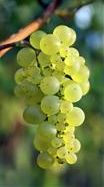 Wnioski i ustalenia końcowe:W II kwartale 2020 r. przyjęto 5  zgłoszeń zamiaru przeprowadzenia słodzenia wina od producenta. Wykonano 2 kontrole w tym zakresie;zgłoszenia dotyczącego zamiaru przeprowadzenia usunięcia produktów ubocznych dokonały 2 podmioty. W związku z tym przeprowadzono 2 kontrole;W II kwartale 2020 r. wydano 36 decyzji administracyjnych nadających numery identyfikacyjne dla partii  win  wyprodukowanych w  6  podmiotach;SankcjeNie zastosowano.EUROPWojewódzki Inspektorat Jakości Handlowej Artykułów Rolno-Spożywczych w Zielonej Górze informuje, w rozumieniu art.  15 a ustawy z dnia 21 grudnia 2000 r.  o jakości handlowej artykułów rolno-spożywczych (t.j. Dz. U. z 2018 r. poz. 2164 ze zm.) informuje, że  na terenie wojewódzkiego lubuskiego w 1 ubojni tusze wieprzowe poddawane są klasyfikacji i oznaczane znakiem klasy jakości handlowej  (EUROP)  ustalonej dla danej tuszy, zgodnie z warunkami  określonymi w przepisach Unii Europejskiej.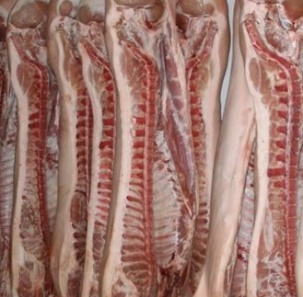 Inspektorzy  Wojewódzkiego Inspektoratu w II kwartale  2020 r. przeprowadzili łącznie 2 kontrole w nadzorowanych ubojniach w zakresie prawidłowości klasyfikacji tusz wieprzowych w systemie EUROP nie stwierdzając odstępstw od wskazanych przepisów.ROLNICTWO EKOLOGICZNEW II kwartale 2020 roku przeprowadzono 2 kontrole ekologiczne producentów rolnych w ramach sprawowanego przez IJHARS nadzoru w rolnictwie ekologicznym.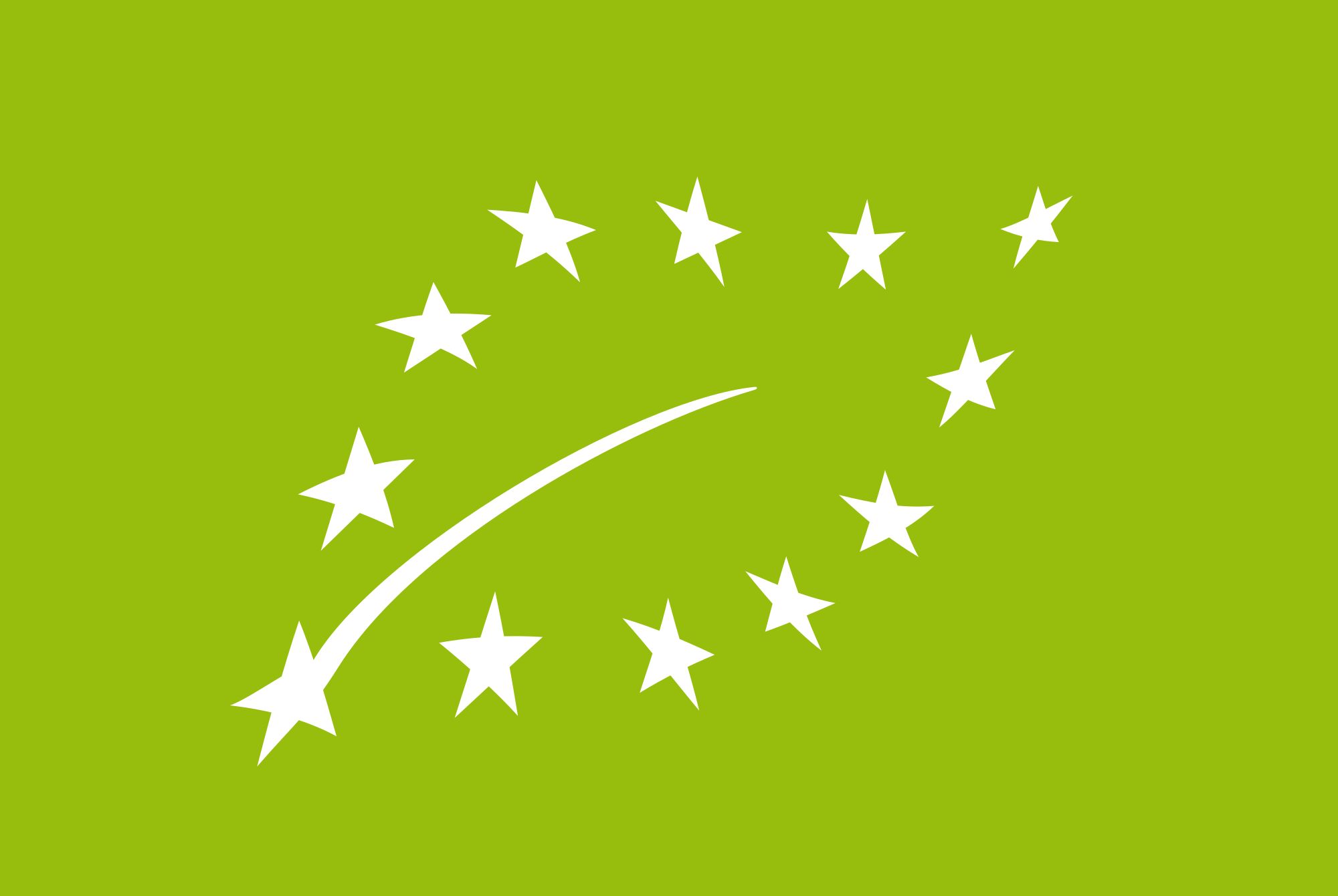 